EKOSISTEME POGANJA ENERGIJA SONCA – delovni list1 Primarni vir energije za delovanje ekosistemov je Sončevo sevanje, ki rastline in cianobakterije v procesu fotosinteze pretvorijo v organsko snov. Delež energije, ki se veže v žive organizme ponazorimo z energijsko piramido, ki jo predstavlja spodnja slika. Veliko energije se izgubi kot toplota.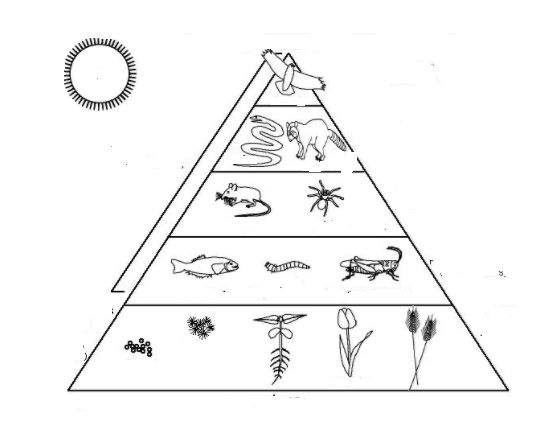 Slika 10: Energijska piramida (Vir: https://i.pinimg.com/originals/85/e7/5c/85e75c707c09e5153a1c19c9f9d30b20.jpg, Pridobljeno: 24. 8. 2017)Kaj je v prikazanem  ekosistemu primarni vir energije?Kateri prikazani organizmi so primarni producenti?Na sliki označi vse organizme, ki vir energije uporabljajo organske snovi.Naštej rastlinojedce.Sestavi prehranjevalno verigo iz petih členov.  Kaj se bo zgodilo, če iz te verige izključiš sekundarnega potrošnika